Whitefoord Elementary PBIS Communication Plan.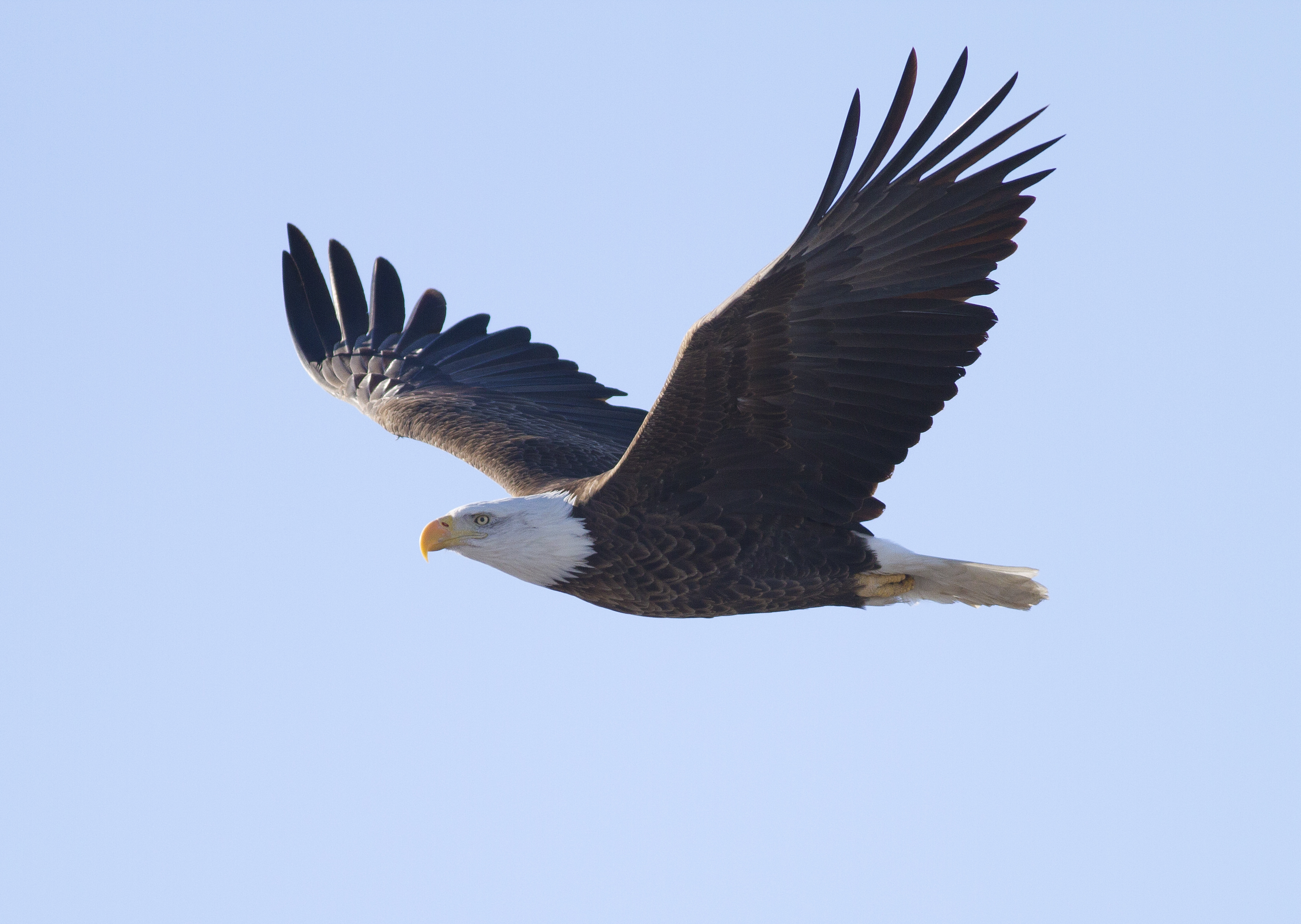 Communication to StudentsPBIS Behavior Expectation posters posted in classrooms, hallways, restrooms, cafeteria, media center, front office, gym, and computer lab.PBIS School-wide Assembly at the beginning of the year and refresher assemblies throughout the year.September 1, 2016 (PBIS Pep Rally)August 3, 2016–March 31, 2017 (Teachers will teach PBIS Lesson Plans)January 6, 2017 (PBIS School-wide Assembly)January 24, 2017 (PBIS Staff Refresher Training) May 12, 2017 (PBIS End of the Year PEP Rally)Communication to ParentsOpen House-Monday, August 1, 2016Pre-K PBIS Parent Orientation- share PBIS Newsletter                (Ms. Wright)PBIS Newsletter (All Teachers –Pre-K-5th, Special Area and Special Education Teachers)Purpose of PBIS, Introduce PBIS Leadership Team, and go over PBIS Expectation Matrix, Acknowledgement System, Communication Plan, and other PBIS documents with parents (Principal Foster)PBIS Corner (School Newsletter-monthly)- Principal FosterInformation Center located in front office (bookshelf)-Monthly News LetterParent Events (muffins for moms, donuts for dad, PTA Meeting (Principal Foster and Mr. Holley)Update the school brochure to include PBIS information (registration paperwork)Communication to StaffFaculty meetings 4th Tuesday of each month to discuss SWIS data, PBIS goals, and recommended teaching strategiesPBIS Grade Level Representative will share PBIS updates with grade level team members. Participation in PBIS School-wide Assembly (September 1, 2016 and January 6, 2017)PBIS and Pyramid Practices Professional Development facilitated by Internal Classroom Practices Coach and PBIS External CoachSchool-Wide TimelineSeptember 1, 2016- PBIS Welcome Back Pep RallyJuly 28, 2016 - PBIS Staff Training (12:15-2:00) August 3-5, 2016 – (Introduce PBIS Behavior Matrix rules/expectations for hallway, restroom, cafeteria, playground)August 8 – March 31st ,2017 – Teach PBIS lessons daily following the Teaching Calendar (8:15-8:30) January 6, 2017 – PBIS School-wide AssemblyJanuary 24, 2017 – Faculty/Staff PBIS Refresher TrainingMay 12, 2017 – PBIS End of the Year Pep Rally 